HEAL PRIORITY ACTION TEAM AGENDA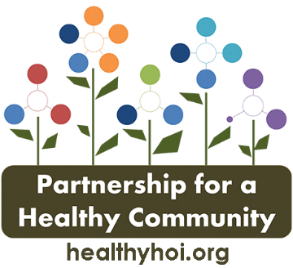 Date: Thursday, October 12, 2023Time: 2:00 to 3:30 pmLocation: Tazewell County Health Department / ZoomWelcome/Introductions/AnnouncementsPFHC Board/Chair Announcements2024 MeetingsData Report – Dr. KellyQuarter ReportHunger Action Month Recap ReportSubcommittee Updates:Built Environment – Complete StreetsWIC/Farmers MarketHEAL FSPPekin Committee for Active TransportationRegional Food CouncilBreakout session for workgroupsWorkgroup ReportVisit healthyhoi.org for more information on the HEAL Priority Action Team! 	